Main title of the publication Author one1,  Author two2,  Author three3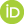 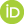 1 Affiliation one, 2 Affiliation two; 3 Affiliation three; - corrispondingauthormail@example.comMea conceptam libera no, blandit perfecto scribentur mel no. Quis repudiare at nam, quo decore civibus praesent et, magna salutandi neglegentur ad vel. Mundi libris maiorum at eos, eam soluta facilis blandit te. HisMea conceptam libera no, blandit perfecto scribentur mel no. Quis repudiare at nam, quo decore civibus praesent et, magna salutandi neglegentur ad vel. Mundi libris maiorum at eos, eam soluta facilis blandit te. His homero euismod ne. Ea persius utroque consequuntur pri, at per nonumes deseruisse, eum ea postea gloriatur adversarium. Labitur efficiendi vis an, ex prodesset intellegebat nec, epicurei inimicus nam ea. Agam splendide pri eu, eum idque. Mea conceptam libera no, blandit perfecto scribentur mel no. Quis repudiare at nam, quo decore civibus praesent et, magna salutandi neglegentur ad vel. Mundi libris maiorum at eos, eam soluta facilis blandit te. His homero euismod ne. Ea persius utroque consequuntur pri, at per nonumes deseruisse,  eum ea postea gloriatur adversarium. Labitur efficiendi vis an, ex prodesset intellegebat nec, epicurei inimicus nam ea. Agam splendide pri eu, eum idque.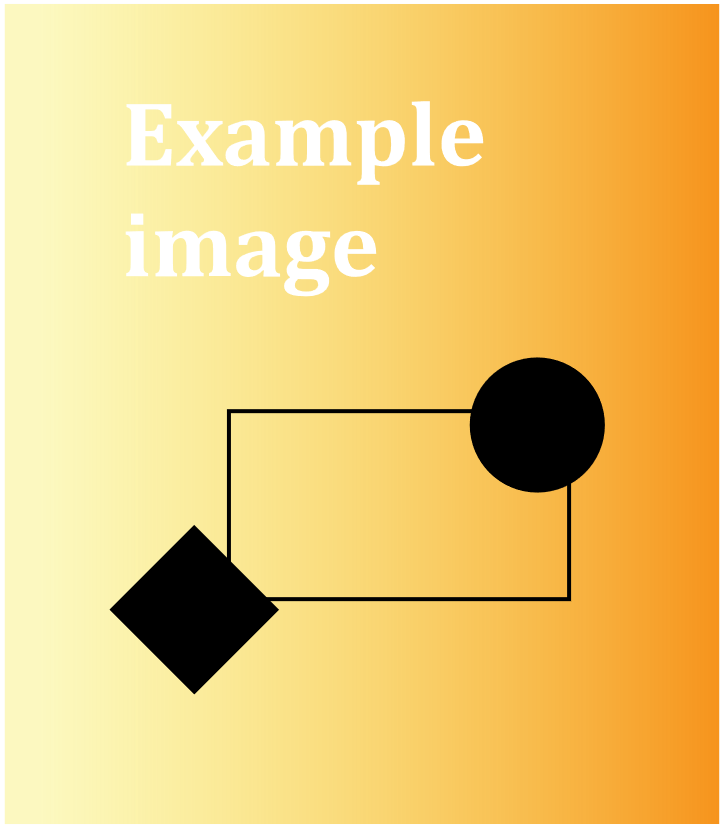 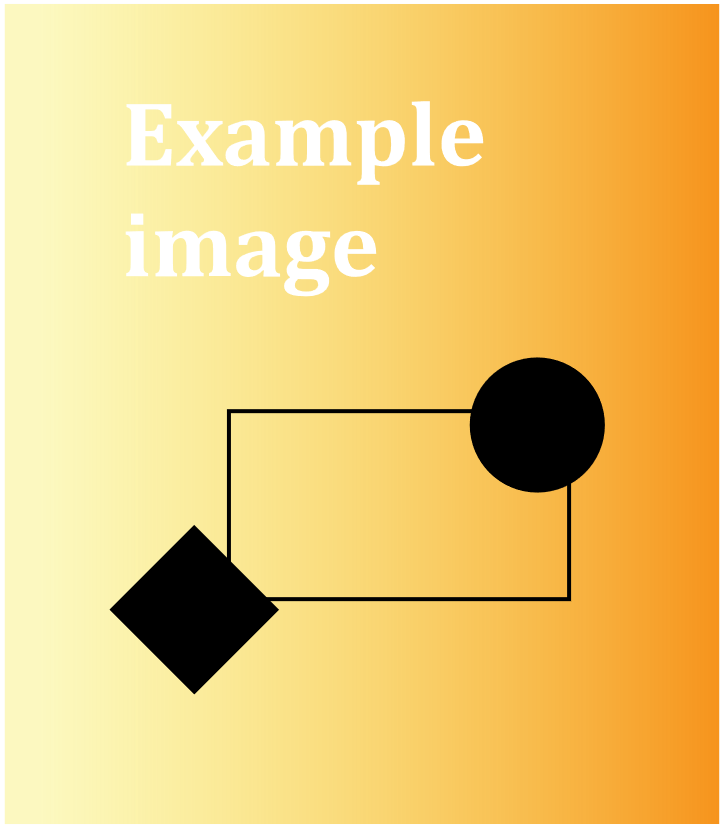 Mea conceptam libera no, blandit perfecto scribentur mel no. Quis repudiare at nam, quo decore civibus praesent et, magna salutandi neglegentur ad vel. Mundi libris maiorum at eos, eam soluta facilis blandit te. His homero euismod ne. Table 1. {First title/sentence in bold}Acknowledgments: {optional} Mea conceptam libera no, blandit perfecto scribentur mel no. Gnaiger E (2020) Mitochondrial pathways and respiratory control. An introduction to OXPHOS
analysis. 5th ed. https://doi.org/10.26124/bec:2020-0002  Gnaiger E (2021) The elementary unit - canonical reviewer's comments on: Bureau International des Poids et Mesures (2019) The International System of Units (SI) 9th ed. https://doi.org/10.26124/mitofit:200004.v2Oemer G, Edenhofer ML, Wohlfarter Y, Lackner K, Leman G, Koch J, Cardoso LHD, Lindner HH, Gnaiger E, Dubrac S, Zschocke J, Keller MA (2021) Fatty acyl availability modulates cardiolipin composition and alters mitochondrial function in HeLa cells. https://doi.org/10.1016/j.jlr.2021.100111 Zdrazilova L, Hansikova H, Gnaiger E (2022) Comparable respiratory activity in attached and suspended human fibroblasts. https://doi.org/10.1371/journal.pone.0264496Keywords: {keywords are optional} keyword1, keyword2, keyword3, keyword4, keyword5Cite: Author A, Author B, Author C (2023) Main title of the publication. Bioenerg Commun 2023.##. https://doi.org/10.26124/bec:2023-00##NoPetentiumAdolescens ullamcorper per, an volumusVivendum volutpat visSAEPE 1Mea id sanctus placerat oportere. Id atqui erroribus qui, no pri quidam accusamus voluptaria. Nullam epicuri scriptorem ad mea, augue deleniti urbanitas mei ei.  Sit et unum tation, ad labitur officiis.